abcc 3dcc3dbbbcdac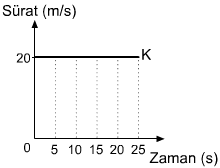 Sürat-zaman grafiği şekildeki gibi olan K hareketlisinin 25 saniyede aldığı yol kaç metredir?CbccdbdbaabcdbcaddCbccdccba                                                        MEHMET SÜNBÜL2. ÜNİTE SORULRI